Gehaltsabrechnung durchführenGehalt abrechnen 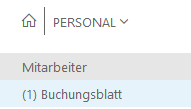 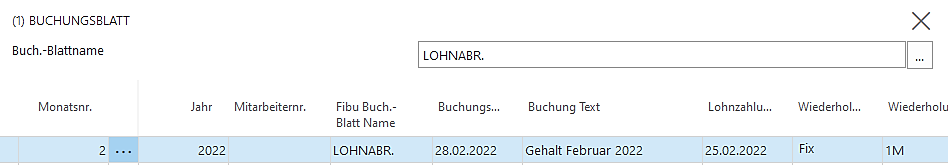 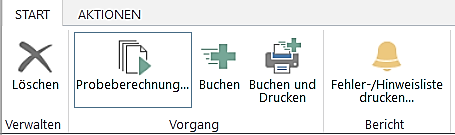 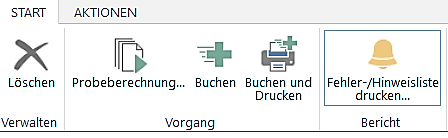 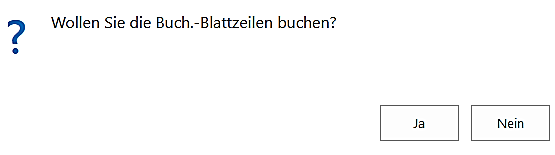 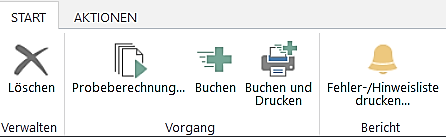 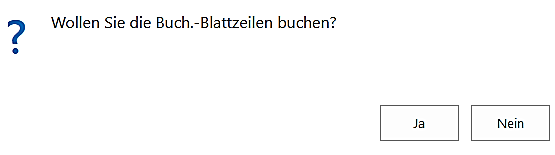 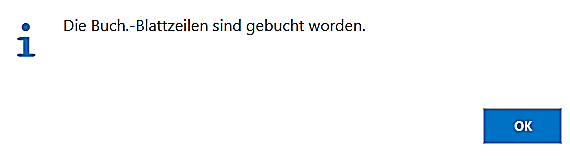 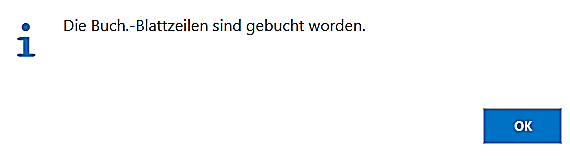 Lohnbuchungsblatt – Buchungen in der Finanzbuchhaltung durchführen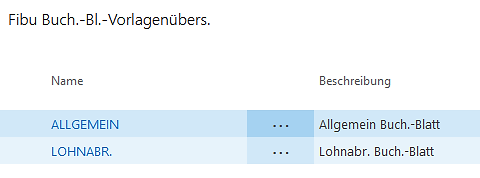 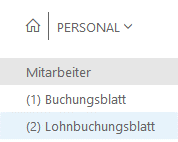 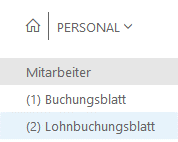 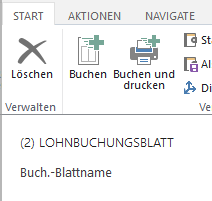 Beiträge zur Sozialversicherung abrechnen 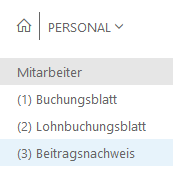 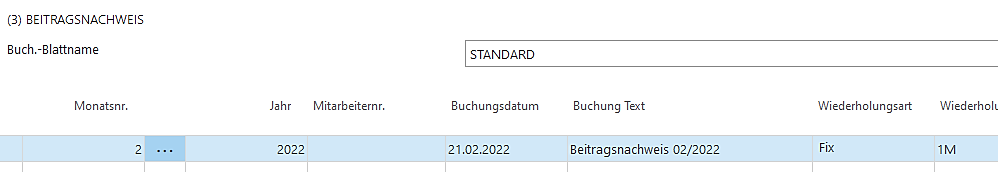 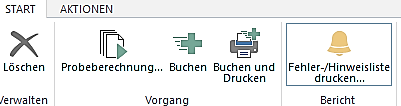 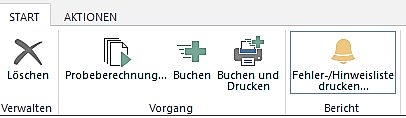 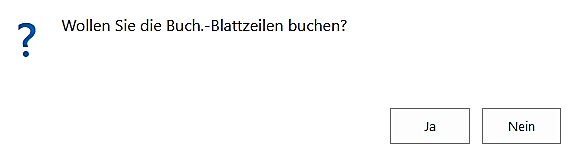 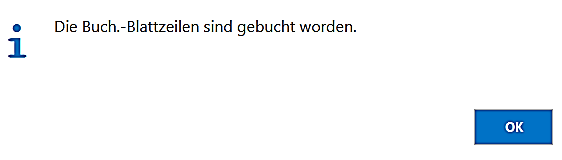 Beitragsnachweisablauf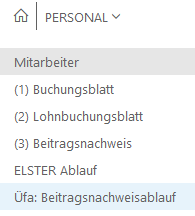 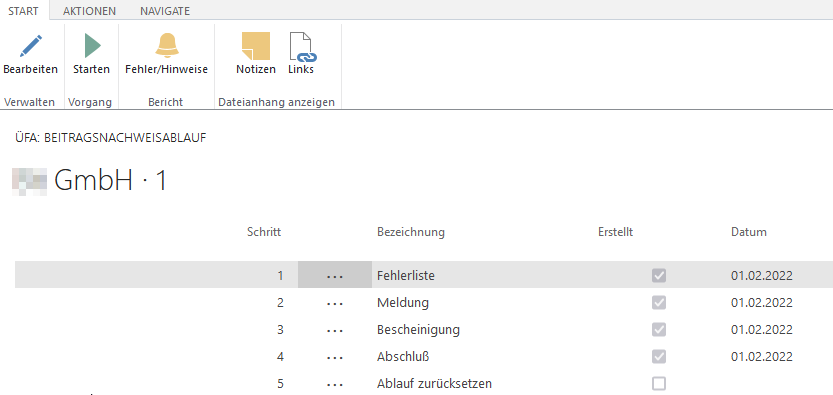 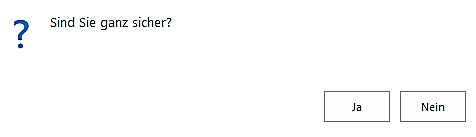 